Head InjuryJohn is a 25yo male patient brought in by ambulance.An hour ago he fell off his motorbike which he was riding in a paddock.His head collided with the fence in the property. He sustained LOC and he has not regained consciousness. There is significant damage to his helmet. C-collar is in situ.He has not received any other pre-hospital treatment.The obs from AV are: HR 90  BP 180/90 GCS 7 ( 4 motor , 1 eye, 2 verbal),  O2sats 94% RA . Faint moaning sounds.Primary survey Airway patent, trachea midlineBreathing is shallow but symmetric, pulse ox shows 94% saturation Circulation with good pulses radially bilaterally, establish access Disability flexion / withdrawal motor 4, eyes 1. Verbal 2ExposureSecondary Survey Laceration to right temporal scalp with hematoma, minimal bleeding, pupils equal with sluggish light reactivity, face and orbits without deformity,dentition intact, TM without hemotympanumNECK - No obvious deformity CHEST - equal breath sounds with bagged, vented respirations, no crepitus or deformityCARDIAC - RRR without murmurs, rubs, or gallops, strong peripheral pulses ABDOMEN - soft, nontender, nondistended, diminished bowel sounds, no contusions PELVIS - stable with AP and lateral compressionSPINE - No obvious thoracic or lumbar step off or contusionRECTAL - good tone (after succinylcholine wore off), prostate ok, no blood EXTREMITIES - slight deformity and contusion right ankle, no open wound NEURO - Flexion/withdrawal of extremities, GCS still 6 (after succinylcholine metabolized) Room Set Up Resus Cubicle1 18G IV cannula insitu Patient in clothes – C spine collar in situ . bandage with blood over R temporal scalpOxygen saturation monitoring Non invasive BP monitoring Intubation and IV trolleysIntubation equipment available  endotracheal tube (ETT)  20 ml syringe  StyletGlidoscope . sleeve and introducerETCO2 monitoring  Lubricant  McGill’s forceps  Laryngoscope  - Size 3 & 4 McIntosh blades (light source checked and  functioning)  Tape to secure ETT  Drugs available for rapid sequence intubation (RSI) and potential complications/side effects  Thiopentone 500mg powder for reconstitution  Suxamethonium 100mg in 2ml  Ketamine 200mg in 2ml  Propofol 200mg in 20ml  Midazolam 5mg in 5ml, 5mg in 1ml, 15mg in 3ml, 50mg in 10ml  Fentanyl 100 micrograms in 2ml, 500 micrograms in 10ml  Rocuronium 50mg in 5ml, 100mg in 10ml  Vecuronium 4mg or 10mg powder for reconstitution  LEARNING OBJECTIVES: At this time decision should be made for RSI, given persisting GCS < 8. RSI Prioritising Ix and RxPrimary SurveySecondary SurveyPreparation of equipment, tube selection with stylet or glidoscopePre-oxygenation with 100% oxygenParalysis and induction with appropriate agent In line immobilisation for intubationHead Elevation:Probably decreases ICP Unclear effect on long-term outcomes Mannitol:Osmotic agent  Immediately expands plasma􏰈reduces blood  viscosity 􏰈increases CBF and oxygen delivery  Osmotic properties (15-30 min)osmotic gradient to pull water out of neuron Effects last for 90 minutes to 6 hours  May move across into cerebral interstitial space and worsen cerebral edema and raise ICP  Use if impending herniation (unilateral dilated pupil/extensor posturing) or progressive neurological deterioration  Mannitol is effective for control of raised ICP at doses of 0.25 gm/kg to 1 g/kg body weight  Watch for hypotension  Unknown duration, bolus vs. continuous  Mannitol Adverse Effects:Cardiovascular collapse if volume depleted  May stimulate bleeding  Renal failure: if serum osmolarity > 320 mOsm  Concentrated in brain tissue with prolonged infusion  Hyperventilation in TBI          Theory: dec CO2 constriction of cerebral vasculature dec brain volume and ICP Though also decreases CBF Healthy volunteers: ↑RR to pCO2 = 26mmHg 1 Cerebral blood flow: 30% reduction Cerebral blood volume: 7% reduction  CBF in first 24 hours after TBI is less than half of normal individuals  Also increases risk for cerebral ischemia Decreases cerebral oxygenation 1  Increases secondary mediators of brain injury  Cochrane database: data insufficient to suggest benefit or harm  Brain Trauma Foundation: 1) Prophylactic hyperventilation is not recommended (Level II) 2) Consider temporary hyperventilation for ↑ICP that is refractory to other measures (Level III) 3) Avoid hyperventilation in first 24 hours (CBF is often critically reduced) • Bottom line: Not recommended Team Worka. Communication:How do you deligate tasks effectively i.e. ask specific  person to do specific task  How do you get their attention : call them by name ,  touch them , get eye contact  Closing the loop ( leader ask person “A” to give  adrenalineperson “A” gives adrenaline-person “A” states 1mg adrenaline given)  Roles: Who is the leader- what made them the leader? Did they  announce it? Verbal and non verbal communication ( how  they stand , what they say , what they are wearing etc)  Who is the scribe nurse  Who is who- do people introduce themselves and state  their position when they arrive?  Control InstructionsInitial obs set up: HR 90  BP 180/90 GCS 7 ( 4 motor , 1 eye, 2 verbal),  O2sats 94% RAAfter primary survey the candidates should: Recognise the need for RSI and securing the airwayIn line immobilization for intubationTrauma x-rays : CXR / pelvis / ankleCTB and CT c –spineAvoid increase ICP – head up  PCO2 30 – hyperventilation no longer recommendedFASTNeurosurgery / Trauma surgeon notificationPOST INTUBATION HR 80BP170/80PO2 100%POOR RxHR37BP 210/110RR6HemiplegiaFixed and dilated pupil
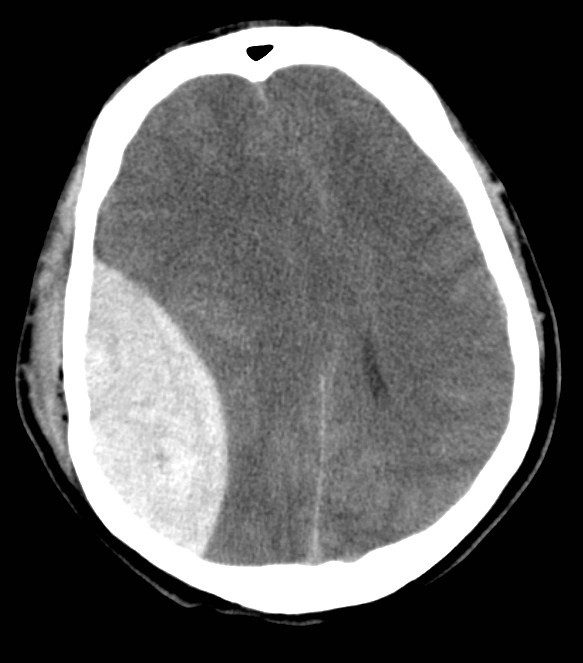 